Lesson 15:  Using the Quadratic Formula ClassworkOpening ExercisesSolve the following:ExercisesSolve Exercises 1–5 using the quadratic formula.For Exercises 6–9, determine the number of real solutions for each quadratic equation without solving.On the line below each graph, state whether the discriminant of each quadratic equation is positive, negative, or equal to zero.  Then, identify which graph matches the discriminants below.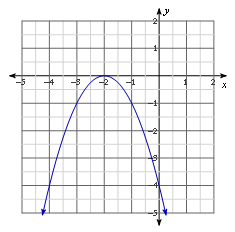 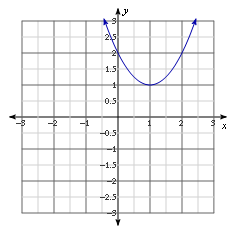 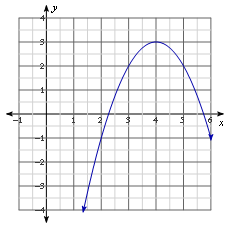 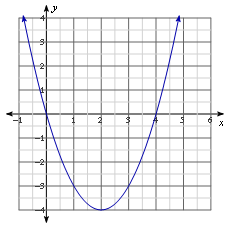 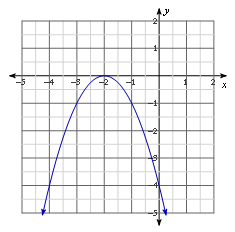 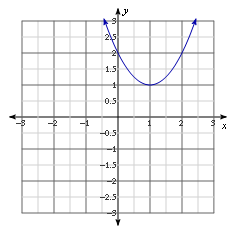 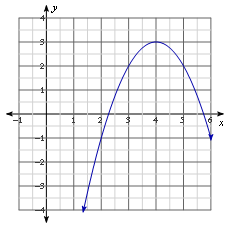 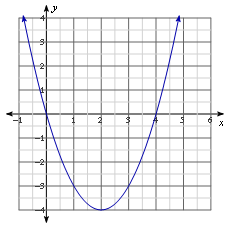 Problem Set Without solving, determine the number of real solutions for each quadratic equation.Based on the graph of each quadratic function,, determine the number of real solutions for each corresponding quadratic equation, .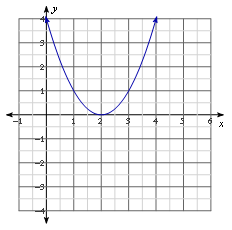 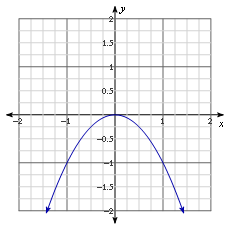 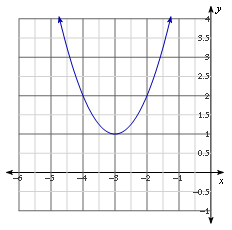  	6. 	8. 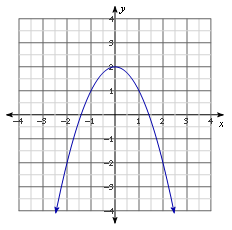 Discriminant A:Graph: ______Discriminant B:Graph: ______Discriminant C:Graph: ______Discriminant D:Graph: ______